Purpose of this Equipment:  To allow small children (2 to 6 years of age) to remain close to the parent(s) while being entertained during the shopping experience.Federal Supply Class:  7290General Operating Specifications:Dimensions: 50 inches long, 23.5 inches wide, 40 inches high.  Dimensions can vary up to 1 inch.Salient Characteristics that shall be provided:Overall grocery carrying capacity to be 9,000 cubic inchesOpen-sided undercarriage for sales store checker observationSpecialty designed toy cart integrated into a shopping cart designed to securely hold 2 children in a side by side configurationChild seating area to resemble a rocket ship, airplane, or motor vehicle and equipped with two play steering wheelsSeparate safety belts for toddlers with international safety symbols and instructions on belt usageStowage space for groceries near the child seating areaCart must be nestableShuttle body to be made of UV stabilized polyethylene resinChassis and basket to be metal, coated with a rust proof finishSingle basketIndustry Standards / Requirement(s):Warranty period shall be for (1) year from date of delivery against defective material and workmanship and shall include parts, service and labor.Information Technology requirements:  N / AColor Requirement(s):  N / AElectrical Requirements:  N / AStandard Contractor Requirements:Must be shipped ready to assemble and useInformation to be provided by the Contractor to the commissary at the time of delivery:Point of Contact for ServiceInstallation and Operating InstructionsParts ListMaintenance Sustainability Requirements: Continued parts support is required for the projected life cycle of the equipment plus 5 years.Special Coordinating / Safety Instructions:  N / A STORE ORDER REQUESTSTORE NAME: __________________________    DODAAC: ____________________QUANTITY: _______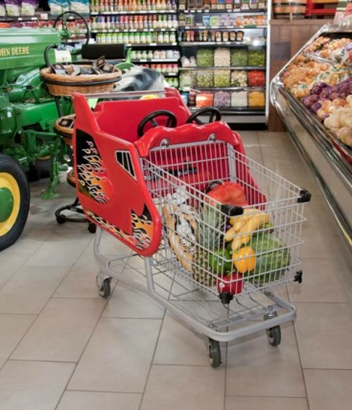 